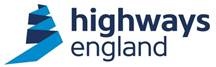 Highways England Company LimitedNEC 4 Framework Contract (June 2017)Contract Data Part 2Concrete Roads Lifecycle Extension Works FrameworkAugust 2020CONTENTS AMENDMENT SHEETFramework Contract Data Part 2Amend No.Revision No.AmendmentsInitialsDate00Tender IssueSOS04/08/20PART TWO – DATA PROVIDED BY THE SUPPLIERPART TWO – DATA PROVIDED BY THE SUPPLIERPART TWO – DATA PROVIDED BY THE SUPPLIERPART TWO – DATA PROVIDED BY THE SUPPLIERThe Data which will apply to all work under the Framework Contract isThe Data which will apply to all work under the Framework Contract isThe Data which will apply to all work under the Framework Contract isThe Data which will apply to all work under the Framework Contract isThe Supplier isThe Supplier isThe Supplier isThe Supplier isNameAddress for communicationsAddress for electronic communicationsThe Contractor’s nominated representative is (Fill in if the Contractor is an unincorporated JV)The Contractor’s nominated representative is (Fill in if the Contractor is an unincorporated JV)The Contractor’s nominated representative is (Fill in if the Contractor is an unincorporated JV)The Contractor’s nominated representative is (Fill in if the Contractor is an unincorporated JV)NameNameAddress for communicationsAddress for communicationsAddress for electronic communicationsAddress for electronic communicationsThe quotation information is inThe schedule of rates are theprices in the ‘Schedule of Rates (SoR)’ tab in the quotation informationprices in the ‘Schedule of Rates (SoR)’ tab in the quotation informationprices in the ‘Schedule of Rates (SoR)’ tab in the quotation informationThe schedule of rate resource schedules are inThe quality statement is inContract Data entries relating to Z ClausesContract Data entries relating to Z ClausesContract Data entries relating to Z ClausesContract Data entries relating to Z ClausesZ9The credit ratings and rating agencies issuing them areThe credit ratings and rating agencies issuing them areThe credit ratings and rating agencies issuing them areThe credit ratings and rating agencies issuing them areThe credit ratings and rating agencies issuing them arepartyrating agencycredit ratingSupplierConsortium MemberGuarantor